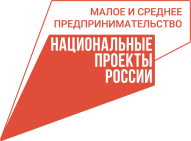 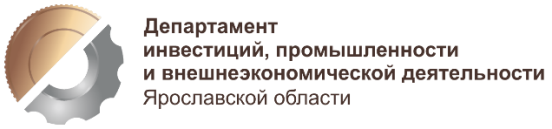 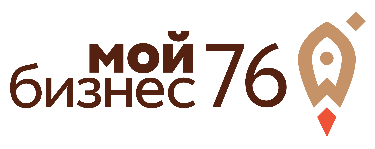 ДНИ ПРЕДПРИНИМАТЕЛЯ ЯРОСЛАВСКОЙ ОБЛАСТИДНИ ПРЕДПРИНИМАТЕЛЯ ЯРОСЛАВСКОЙ ОБЛАСТИДНИ ПРЕДПРИНИМАТЕЛЯ ЯРОСЛАВСКОЙ ОБЛАСТИКонференция «Успешный самозанятый»Конференция «Успешный самозанятый»Конференция «Успешный самозанятый»Конференция «Успешный самозанятый»Дата и время проведения: 23 мая 2022 года,10:00-17:00 часов   Дата и время проведения: 23 мая 2022 года,10:00-17:00 часов   Регистрация на сайте: https://мойбизнес76.рф Телефон для справок: 8 (4852) 28-02-45 (Елена, Дарья)Электронная почта: cdo@yartpp.ru 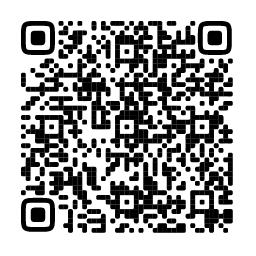 Место проведения: Ринг Премьер Отель, зал «Шаляпин», г. Ярославль, ул. Свободы, 55 (вход с ул. Чайковского)Участники: физические лица, зарегистрированные в качестве плательщиков налога на профессиональный доходМодератор: Позднякова Марина Владимировна, к.э.н., директор ЧУ ДПО Центра делового образования ЯрТПП, руководитель Центра инвестиционного и финансового сопровождения ЯрТППМесто проведения: Ринг Премьер Отель, зал «Шаляпин», г. Ярославль, ул. Свободы, 55 (вход с ул. Чайковского)Участники: физические лица, зарегистрированные в качестве плательщиков налога на профессиональный доходМодератор: Позднякова Марина Владимировна, к.э.н., директор ЧУ ДПО Центра делового образования ЯрТПП, руководитель Центра инвестиционного и финансового сопровождения ЯрТППМесто проведения: Ринг Премьер Отель, зал «Шаляпин», г. Ярославль, ул. Свободы, 55 (вход с ул. Чайковского)Участники: физические лица, зарегистрированные в качестве плательщиков налога на профессиональный доходМодератор: Позднякова Марина Владимировна, к.э.н., директор ЧУ ДПО Центра делового образования ЯрТПП, руководитель Центра инвестиционного и финансового сопровождения ЯрТППМесто проведения: Ринг Премьер Отель, зал «Шаляпин», г. Ярославль, ул. Свободы, 55 (вход с ул. Чайковского)Участники: физические лица, зарегистрированные в качестве плательщиков налога на профессиональный доходМодератор: Позднякова Марина Владимировна, к.э.н., директор ЧУ ДПО Центра делового образования ЯрТПП, руководитель Центра инвестиционного и финансового сопровождения ЯрТПП09:30-10:00Регистрация участников конференции(стойка регистрации)Регистрация участников конференции(стойка регистрации)Регистрация участников конференции(стойка регистрации)10:00-12:30Приветственное слово к участникам конференцииГончаров Александр Германович, председатель комитета по бюджету, финансам и налоговой политике Ярославской областной ДумыПриветственное слово к участникам конференцииГончаров Александр Германович, председатель комитета по бюджету, финансам и налоговой политике Ярославской областной ДумыПриветственное слово к участникам конференцииГончаров Александр Германович, председатель комитета по бюджету, финансам и налоговой политике Ярославской областной Думы10:15-12:30Правовые вопросы применения специального налогового режима:- Особенности правового статуса самозанятого- Как четко разграничить гражданско-правовые отношения с самозанятым от трудовых отношений: риски переквалификации отношений в трудовыеСпикер: Дегтярева Светлана Львовна, самозанятый гражданинПравовые вопросы применения специального налогового режима:- Особенности правового статуса самозанятого- Как четко разграничить гражданско-правовые отношения с самозанятым от трудовых отношений: риски переквалификации отношений в трудовыеСпикер: Дегтярева Светлана Львовна, самозанятый гражданинПравовые вопросы применения специального налогового режима:- Особенности правового статуса самозанятого- Как четко разграничить гражданско-правовые отношения с самозанятым от трудовых отношений: риски переквалификации отношений в трудовыеСпикер: Дегтярева Светлана Львовна, самозанятый гражданин12:30–13:40Практические вопросы применения специального налогового режима:- Взаимодействие самозанятых граждан с банкамиСпикер: Базунов Александр, территориальный менеджер по работе с партнерами ПАО «Сбербанк»- Меры поддержки самозанятых в центре «Мой бизнес» в 2022 годуСпикер: представитель Корпорации развития МСП Ярославской области, Центра            поддержки предпринимательства- Как самозанятым участвовать в государственных закупках и работать с юридическими лицамиСпикер: Позднякова Марина Владимировна, к.э.н., директор ЧУ ДПО Центра делового образования ЯрТПП, руководитель Центра инвестиционного и финансового сопровождения ЯрТПППрактические вопросы применения специального налогового режима:- Взаимодействие самозанятых граждан с банкамиСпикер: Базунов Александр, территориальный менеджер по работе с партнерами ПАО «Сбербанк»- Меры поддержки самозанятых в центре «Мой бизнес» в 2022 годуСпикер: представитель Корпорации развития МСП Ярославской области, Центра            поддержки предпринимательства- Как самозанятым участвовать в государственных закупках и работать с юридическими лицамиСпикер: Позднякова Марина Владимировна, к.э.н., директор ЧУ ДПО Центра делового образования ЯрТПП, руководитель Центра инвестиционного и финансового сопровождения ЯрТПППрактические вопросы применения специального налогового режима:- Взаимодействие самозанятых граждан с банкамиСпикер: Базунов Александр, территориальный менеджер по работе с партнерами ПАО «Сбербанк»- Меры поддержки самозанятых в центре «Мой бизнес» в 2022 годуСпикер: представитель Корпорации развития МСП Ярославской области, Центра            поддержки предпринимательства- Как самозанятым участвовать в государственных закупках и работать с юридическими лицамиСпикер: Позднякова Марина Владимировна, к.э.н., директор ЧУ ДПО Центра делового образования ЯрТПП, руководитель Центра инвестиционного и финансового сопровождения ЯрТПП13:40-14:00Кофе-брейкКофе-брейкКофе-брейк14:00-14:40Взаимодействие самозанятых граждан с маркетплэйсами (Ozon, Wildberries)Спикер: Ворожцова Людмила, генеральный директор ООО «Союз мастеров АртЕль»Взаимодействие самозанятых граждан с маркетплэйсами (Ozon, Wildberries)Спикер: Ворожцова Людмила, генеральный директор ООО «Союз мастеров АртЕль»Взаимодействие самозанятых граждан с маркетплэйсами (Ozon, Wildberries)Спикер: Ворожцова Людмила, генеральный директор ООО «Союз мастеров АртЕль»14:40-16:00Построение личного бренда самозанятого:- Что такое личный бренд, как его построить, где применять и как можно бюджетно его продвигать- Кому точно не обойтись без личного бренда- Какие типы личного бренда есть и как выбрать свой- Понятие целевой аудитории в контексте построения личного бренда, ее ключевые характеристики и способы исследованияСпикер: Кадыров Тимур, руководитель по IT, smm-менеджер Построение личного бренда самозанятого:- Что такое личный бренд, как его построить, где применять и как можно бюджетно его продвигать- Кому точно не обойтись без личного бренда- Какие типы личного бренда есть и как выбрать свой- Понятие целевой аудитории в контексте построения личного бренда, ее ключевые характеристики и способы исследованияСпикер: Кадыров Тимур, руководитель по IT, smm-менеджер Построение личного бренда самозанятого:- Что такое личный бренд, как его построить, где применять и как можно бюджетно его продвигать- Кому точно не обойтись без личного бренда- Какие типы личного бренда есть и как выбрать свой- Понятие целевой аудитории в контексте построения личного бренда, ее ключевые характеристики и способы исследованияСпикер: Кадыров Тимур, руководитель по IT, smm-менеджер 16:00-16:30Ответы на вопросы участников конференцииОтветы на вопросы участников конференцииОтветы на вопросы участников конференции16:30-16:50Кофе-брейкКофе-брейкКофе-брейк